Zpráva z odborné živočišné praxe Odborná praxe I (živočišná) - IZI002ZGarant: Ing. Magdalena Miřejovská, Ph.D.Jméno a příjmení studenta: Studijní obor: Ročník: Email: Termín odborné živočišné praxe:Od  do Pracoviště, kde byla odborná živočišná praxe vykonána:Jméno pracovníka odpovědného za praxi studenta:Potvrzuji, že výše uvedený(á) student(ka) Fakulty tropického zemědělství České zemědělské univerzity v Praze vykonal(a) odbornou živočišnou praxi v daném rozsahu. Příp. poznámky či hodnocení studenta: Potvrzuji, že jsem aktivně vykonal(a) odbornou živočišnou praxi v předepsaném rozsahu, a přikládám závěrečný protokol z této praxe splňující obsahové a formální požadavky. Místo výkonu praxe:Popis pracoviště:Náplň praxe:Hodnocení provozu a doporučení:Přínos: Obrazová příloha (nepovinné)Podpis vedoucího pracovníkaDatumPodpis studentaDatum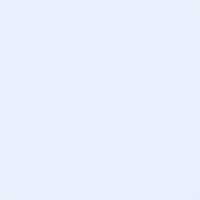 